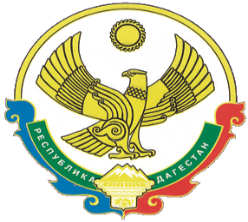 А Д М И Н И С Т Р А Ц И ЯМУНИЦИПАЛЬНОГО РАЙОНА «ЦУНТИНСКИЙ РАЙОН»РЕСПУБЛИКА ДАГЕСТАНРАСПОРЯЖЕНИЕ  
Об образовании организационного комитета ко Дню России 12 июня 2019 года В целях подготовки и проведения мероприятий, посвященных ко Дню России в МР «Цунтинский район»:1.Образовать организационный комитет по подготовке и проведению мероприятий согласно приложению №1.2.Утвердить прилагаемый План мероприятий согласно приложению №2.3.Организационному комитету и исполнителям Плана мероприятий, посвященных ко Дню России 12 июня 2019г. обеспечить исполнение пунктов Плана.   И. о. главы МР                                                              М.Г. МагдиевПриложение №1УТВЕРЖДЕНраспоряжением администрации МР «Цунтинский район»от 29.05.2019г. №112 Составорганизационного комитета по проведению мероприятий,посвященных ко Дню России 12 июня 2019г. в МР «Цунтинский район»1.Тагиров А.Р. – зам. главы МР, председатель оргкомитета.2.Магомедрасулов О.А. – нач. МКУ «УО и МП», зам. председателя оргкомитета.3.Магомедов С.И.- зам. дир. МКУК «ЦТКНР», член оргкомитета. 4.Алиев А. – рук. МКУ «СМИ и ИТО», член оргкомитета.5.Абдулкадырова З.А. – дир. МКУ «МРБ», член оргкомитета.6.Давудов М.М. – уполном.  по взаимодействию с СП, член оргкомитета.7.Магомедов М.З. – начальник ОМВД по Цунтинскому району, член оргкомитета (по согласованию).Приложение №2УТВЕРЖДЕНраспоряжением администрацииМР «Цунтинский район»от 29.05.2019г. №112Планмероприятий по проведению 12 июня 2019 года Дня России в МР «Цунтинский район»29.05.2019г.                                                        с. Цунта№112№ п/пНаименование мероприятийСроки выполненияОтветственные1.Подготовка и размещение в районной газете «Дидойские вести» и на официальном сайте района статьи, посвященной Дню России.12 июня 2017г.МКУ «СМИ и ИТО»(Алиев А.)2.Оформление в учреждениях культуры и образования тематических стендов и уголков, посвященных ко Дню России. июньМКУ «УО и МП» (Магомедрасулов О.А),МКУК «ЦТКНР» (Магомедов С.А.),Главы АСП3.Проведение круглого стола, посвященное ко Дню России.7 июня 2019г.Администрация МРоргкомитет4.Флэш-моб (численность от 50 до 150) исполнение гимна Российской Федерации, разворачивание Государственного флага РФ на здании администрации МР «Цунтинский район».12 июня 2019г.МКУ «УО и МП(Магомедрасулов О.А.)Главы АСП5.Организовать «День открытых дверей» в МКУ «МРБ» (фото и книжная выставка).12 июня 2019г.МКУ «МРБ» (Абдулкадырова З.А.)6.Проведение акции «Лента России».12 июня 2019г.Администрация МРоргкомитет7.Праздничный концерт, посвященный ко Дню России в здании администрации МР.12 июня 2019г.МКУК «ЦТКНР»(Магомедов С.И.)